REPUBLICA MOLDOVACONSILIUL RAIONAL HÎNCEŞTIMD-3400, mun. Hînceşti, str. M. Hîncu, 126 tel. (269) 2-20-58, fax (269) 2-20-48,E-mail: consiliu@hincesti.mdРЕСПУБЛИКА МОЛДОВАРАЙОHНЫЙ СОВЕТ ХЫНЧЕШТЬ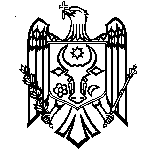 МД-3400, мун. Хынчешть, ул. М.Хынку, 126 тел. (269) 2-20-58, факс (269) 2-20-48,E-mail: consiliu@hincesti.mdPROIECT SUPLIMENTARDECIZIEmun. Hînceştidin 26 martie 2018	nr.02/_____Cu privire la aprobarea acordului privind racordarea a SRL „Garma Grup”, a Staţiei de Reglare-Măsurare şi Predare Gaze (SRM) la gazoductul-branşament Hînceşti, km 9,3.În baza Demersului SRL „Garma Grup” nr.02/1-20/255 din 22.02.2018, Demersul SRL „Moldovatransgaz” nr.01-1222 din 20.12.2018, în conformitate cu prevederile art.55, al Legii nr.108 din 27.05.2016 cu privire la gazele naturale (Monitorul Oficial al Republicii Moldova, 2016, nr.193-203), Hotărîrea Guvernului nr.415 din 25.05.2011 cu privire la aprobarea Regulamentului pentru furnizarea şi utilizarea gazelor naturale (Monitorul Oficial al Republicii Moldova, 2011, nr.131-133) în temeiul art. 43,46 al Legii nr. 436-XVI din 28.12.2006, privind administraţia publică locală, cu modificările şi completările ulterioare, Consiliul raional Hînceşti, DECIDE:Se aprobă permiterea racordării de către SRL „Garma Grup”, a Staţiei de Reglare-Măsurare şi Predare Gaze (SRM) Q-3000 Nmc/h la gazoductul-branşament Hînceşti, km 9,3;Se stabileşte că toate cheltuielile privind lucrările de construcţie-montarea, reglarea şi punerea în funcţiune a instalaţiilor SRM, în conformitate cu documentaţia de proiect, vor fi suportate de către SRL „Garma Grup”;Se stabileşte că Consiliul Raional Hînceşti nu va suporta ulterior careva cheltuieli suplimentare ca rezultat a racordării SRM la gazoductul-branşament Hînceşti, km 9,3;Controlul asupra executării prezentei decizii se pune în sarcina preşedintelui raionului, dl Ghenadie BUZA.          Preşedintele şedinţei:						    ____________Contrasemnează:                Secretarul      Consiliului Raional Hînceşti                                           Elena MORARU TOMAInițiat : Vera Patrașcu, Vicepreședintele raionului__________Coordonat: Maria Raşcu, Şef Secţia Gospodărie Comunală şi Drumuri___Avizat : Sergiu PASCAL, specialist principal (jurist) _____________